Black History PlanningPlanPaper chains heart example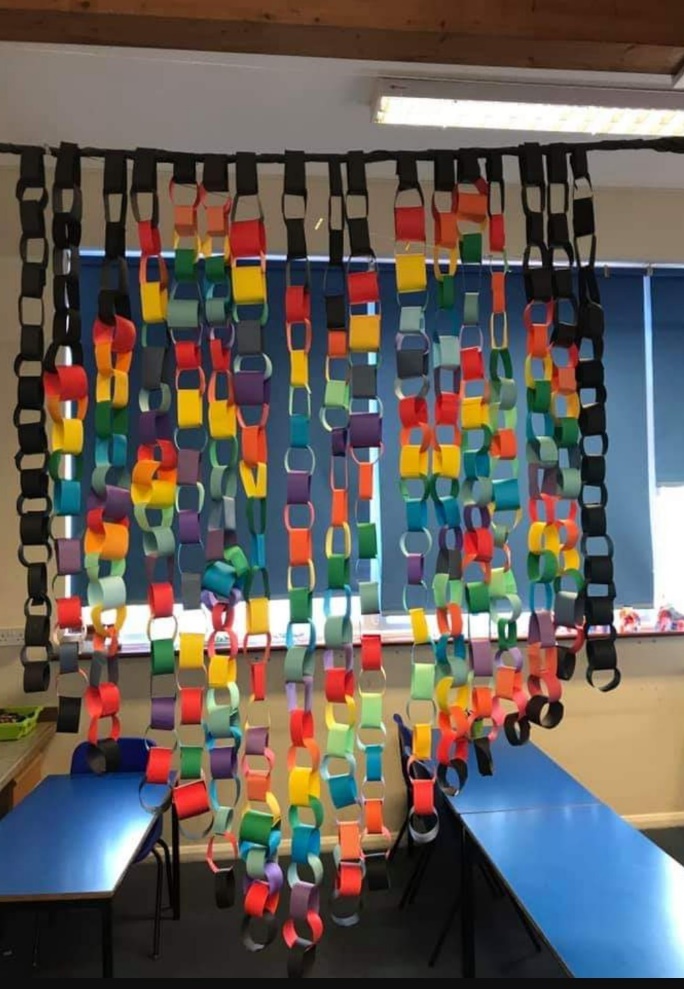 YRY1Y2Y2Y3Y4Y4Y5Y5Y6Monday Literacy        WindrushMonday Literacy        WindrushMonday Literacy        WindrushMonday Literacy        WindrushMonday Literacy        WindrushMonday Literacy        WindrushMonday Literacy        WindrushMonday Literacy        WindrushMonday Literacy        WindrushMonday Literacy        WindrushMonday Literacy        WindrushToday is Windrush Day. 72 years ago, the boat HMT Empire Windrush arrived in England from the Caribbean. Many people left their families behind to try to find a better life in the U.K. Watch this CBBC special programme to find out more Windrush Day: https://www.bbc.co.uk/newsround/44503109Today is Windrush Day. 72 years ago, the boat HMT Empire Windrush arrived in England from the Caribbean. Many people left their families behind to try to find a better life in the U.K. Watch this CBBC special programme to find out more Windrush Day: https://www.bbc.co.uk/newsround/44503109Today is Windrush Day. 72 years ago, the boat HMT Empire Windrush arrived in England from the Caribbean. Many people left their families behind to try to find a better life in the U.K. Watch this CBBC special programme to find out more Windrush Day: https://www.bbc.co.uk/newsround/44503109Today is Windrush Day. 72 years ago, the boat HMT Empire Windrush arrived in England from the Caribbean. Many people left their families behind to try to find a better life in the U.K. Watch this CBBC special programme to find out more Windrush Day: https://www.bbc.co.uk/newsround/44503109Today is Windrush Day. 72 years ago, the boat HMT Empire Windrush arrived in England from the Caribbean. Many people left their families behind to try to find a better life in the U.K. Watch this CBBC special programme to find out more Windrush Day: https://www.bbc.co.uk/newsround/44503109Today is Windrush Day. 72 years ago, the boat HMT Empire Windrush arrived in England from the Caribbean. Many people left their families behind to try to find a better life in the U.K. Watch this CBBC special programme to find out more Windrush Day: https://www.bbc.co.uk/newsround/44503109Today is Windrush Day. 72 years ago, the boat HMT Empire Windrush arrived in England from the Caribbean. Many people left their families behind to try to find a better life in the U.K. Watch this CBBC special programme to find out more Windrush Day: https://www.bbc.co.uk/newsround/44503109Today is Windrush Day. 72 years ago, the boat HMT Empire Windrush arrived in England from the Caribbean. Many people left their families behind to try to find a better life in the U.K. Watch this CBBC special programme to find out more Windrush Day: https://www.bbc.co.uk/newsround/44503109Today is Windrush Day. 72 years ago, the boat HMT Empire Windrush arrived in England from the Caribbean. Many people left their families behind to try to find a better life in the U.K. Watch this CBBC special programme to find out more Windrush Day: https://www.bbc.co.uk/newsround/44503109Today is Windrush Day. 72 years ago, the boat HMT Empire Windrush arrived in England from the Caribbean. Many people left their families behind to try to find a better life in the U.K. Watch this CBBC special programme to find out more Windrush Day: https://www.bbc.co.uk/newsround/44503109Look at the map in your pack. Is the Caribbean one place or is it made up of lots of islands?Look at the map in your pack. Is the Caribbean one place or is it made up of lots of islands?Look at the maps in your pack. Can you find the Caribbean on the world map? Most of the passengers on HMT Empire Windrush came from Jamaica, Trinidad and Mexico. Find and colour these. You will need to use both maps.Look at the maps in your pack. Can you find the Caribbean on the world map? Most of the passengers on HMT Empire Windrush came from Jamaica, Trinidad and Mexico. Find and colour these. You will need to use both maps.Look at the maps in your pack. Can you find the Caribbean on the world map? Most of the passengers on HMT Empire Windrush came from Jamaica, Trinidad and Mexico. Find and colour these. You will need to use both maps.Look at the maps in your pack. Can you find the Caribbean on the world map? Most of the passengers on HMT Empire Windrush came from Jamaica, Trinidad and Mexico. Find and colour these. You will need to use both maps.Look at the maps in your pack. Can you find the Caribbean on the world map? Most of the passengers on HMT Empire Windrush came from Jamaica, Trinidad and Mexico. Find and colour these. You will need to use both maps.Look at the maps in your pack. Can you find the Caribbean on the world map? Most of the passengers on HMT Empire Windrush came from Jamaica, Trinidad and Mexico. Find and colour these. You will need to use both maps.For a real challenge play the Caribbean countries, capitals and flags games (it is very hard!):https://online.seterra.com/en/vgp/3130Look at the maps in your pack. Can you find the Caribbean on the world map? Most of the passengers on HMT Empire Windrush came from Jamaica, Trinidad and Mexico. Find and colour these. You will need to use both maps.For a real challenge play the Caribbean countries, capitals and flags games (it is very hard!):https://online.seterra.com/en/vgp/3130Look at the maps in your pack. Can you find the Caribbean on the world map? Most of the passengers on HMT Empire Windrush came from Jamaica, Trinidad and Mexico. Find and colour these. You will need to use both maps.For a real challenge play the Caribbean countries, capitals and flags games (it is very hard!):https://online.seterra.com/en/vgp/3130Make a poster to persuade people to come on HMT Empire Windrush. Tickets cost £28.Windrush Child stop motion: https://www.youtube.com/watch?v=VrgCVfXrQcsMake a poster to persuade people to come on HMT Empire Windrush. Tickets cost £28.Windrush Child stop motion: https://www.youtube.com/watch?v=VrgCVfXrQcsMake a poster to persuade people to come on HMT Empire Windrush. Tickets cost £28.Windrush Child stop motion: https://www.youtube.com/watch?v=VrgCVfXrQcsMake a poster to persuade people to come on HMT Empire Windrush. Tickets cost £28.Windrush Child stop motion: https://www.youtube.com/watch?v=VrgCVfXrQcsMake a story board to show the journey from the Caribbean to England that the children’s relatives took on HMT Empire Windrush.Challenge include speechWindrush Child stop motion: https://www.youtube.com/watch?v=VrgCVfXrQcsMake a story board to show the journey from the Caribbean to England that the children’s relatives took on HMT Empire Windrush.Challenge include speechWindrush Child stop motion: https://www.youtube.com/watch?v=VrgCVfXrQcsMake a story board to show the journey from the Caribbean to England that the children’s relatives took on HMT Empire Windrush.Challenge include speechWindrush Child stop motion: https://www.youtube.com/watch?v=VrgCVfXrQcsMake a story board to show the journey from the Caribbean to England that the children’s relatives took on HMT Empire Windrush.Challenge include speechWindrush Child stop motion: https://www.youtube.com/watch?v=VrgCVfXrQcsMake a story board to show the journey from the Caribbean to England that the children’s relatives took on HMT Empire Windrush.Challenge include speechWindrush Child stop motion: https://www.youtube.com/watch?v=VrgCVfXrQcsMake a story board to show the journey from the Caribbean to England that the children’s relatives took on HMT Empire Windrush.Challenge include speechWindrush Child stop motion: https://www.youtube.com/watch?v=VrgCVfXrQcsStory of the Day: The Day you Begin by Jacqueline Woodson https://www.youtube.com/watch?v=CHadax8cKqkStory of the Day: The Day you Begin by Jacqueline Woodson https://www.youtube.com/watch?v=CHadax8cKqkStory of the Day: The Day you Begin by Jacqueline Woodson https://www.youtube.com/watch?v=CHadax8cKqkStory of the Day: The Day you Begin by Jacqueline Woodson https://www.youtube.com/watch?v=CHadax8cKqkStory of the Day: The Day you Begin by Jacqueline Woodson https://www.youtube.com/watch?v=CHadax8cKqkStory of the Day: The Day you Begin by Jacqueline Woodson https://www.youtube.com/watch?v=CHadax8cKqkStory of the Day: The Day you Begin by Jacqueline Woodson https://www.youtube.com/watch?v=CHadax8cKqkStory of the Day: The Day you Begin by Jacqueline Woodson https://www.youtube.com/watch?v=CHadax8cKqkStory of the Day: The Day you Begin by Jacqueline Woodson https://www.youtube.com/watch?v=CHadax8cKqkStory of the Day: The Day you Begin by Jacqueline Woodson https://www.youtube.com/watch?v=CHadax8cKqkStory of the Day: The Day you Begin by Jacqueline Woodson https://www.youtube.com/watch?v=CHadax8cKqkSong of the Day: Bob Marley, One Love https://www.youtube.com/watch?v=vdB-8eLEW8gBob Marley was a Jamaican musician who has greatly influenced Reggae music. This song is about unity.Song of the Day: Bob Marley, One Love https://www.youtube.com/watch?v=vdB-8eLEW8gBob Marley was a Jamaican musician who has greatly influenced Reggae music. This song is about unity.Song of the Day: Bob Marley, One Love https://www.youtube.com/watch?v=vdB-8eLEW8gBob Marley was a Jamaican musician who has greatly influenced Reggae music. This song is about unity.Song of the Day: Bob Marley, One Love https://www.youtube.com/watch?v=vdB-8eLEW8gBob Marley was a Jamaican musician who has greatly influenced Reggae music. This song is about unity.Song of the Day: Bob Marley, One Love https://www.youtube.com/watch?v=vdB-8eLEW8gBob Marley was a Jamaican musician who has greatly influenced Reggae music. This song is about unity.Song of the Day: Bob Marley, One Love https://www.youtube.com/watch?v=vdB-8eLEW8gBob Marley was a Jamaican musician who has greatly influenced Reggae music. This song is about unity.Song of the Day: Bob Marley, One Love https://www.youtube.com/watch?v=vdB-8eLEW8gBob Marley was a Jamaican musician who has greatly influenced Reggae music. This song is about unity.Song of the Day: Bob Marley, One Love https://www.youtube.com/watch?v=vdB-8eLEW8gBob Marley was a Jamaican musician who has greatly influenced Reggae music. This song is about unity.Song of the Day: Bob Marley, One Love https://www.youtube.com/watch?v=vdB-8eLEW8gBob Marley was a Jamaican musician who has greatly influenced Reggae music. This song is about unity.Song of the Day: Bob Marley, One Love https://www.youtube.com/watch?v=vdB-8eLEW8gBob Marley was a Jamaican musician who has greatly influenced Reggae music. This song is about unity.Song of the Day: Bob Marley, One Love https://www.youtube.com/watch?v=vdB-8eLEW8gBob Marley was a Jamaican musician who has greatly influenced Reggae music. This song is about unity.Monday Afternoon Activity      Design your own Windrush gardenMonday Afternoon Activity      Design your own Windrush gardenMonday Afternoon Activity      Design your own Windrush gardenMonday Afternoon Activity      Design your own Windrush gardenMonday Afternoon Activity      Design your own Windrush gardenMonday Afternoon Activity      Design your own Windrush gardenMonday Afternoon Activity      Design your own Windrush gardenMonday Afternoon Activity      Design your own Windrush gardenMonday Afternoon Activity      Design your own Windrush gardenMonday Afternoon Activity      Design your own Windrush gardenMonday Afternoon Activity      Design your own Windrush gardenLook at this special Windrush garden at Chelsea Flower Show: https://www.bbc.co.uk/newsround/44229666Use the information about Caribbean plants in your pack to design your own Windrush garden.Look at this special Windrush garden at Chelsea Flower Show: https://www.bbc.co.uk/newsround/44229666Use the information about Caribbean plants in your pack to design your own Windrush garden.Look at this special Windrush garden at Chelsea Flower Show: https://www.bbc.co.uk/newsround/44229666Use the information about Caribbean plants in your pack to design your own Windrush garden.Look at this special Windrush garden at Chelsea Flower Show: https://www.bbc.co.uk/newsround/44229666Use the information about Caribbean plants in your pack to design your own Windrush garden.Look at this special Windrush garden at Chelsea Flower Show: https://www.bbc.co.uk/newsround/44229666Use the information about Caribbean plants in your pack to design your own Windrush garden.Look at this special Windrush garden at Chelsea Flower Show: https://www.bbc.co.uk/newsround/44229666Use the information about Caribbean plants in your pack to design your own Windrush garden.Look at this special Windrush garden at Chelsea Flower Show: https://www.bbc.co.uk/newsround/44229666Use the information about Caribbean plants in your pack to design your own Windrush garden.Look at this special Windrush garden at Chelsea Flower Show: https://www.bbc.co.uk/newsround/44229666Use the information about Caribbean plants in your pack to design your own Windrush garden.Look at this special Windrush garden at Chelsea Flower Show: https://www.bbc.co.uk/newsround/44229666Use the information about Caribbean plants in your pack to design your own Windrush garden.Look at this special Windrush garden at Chelsea Flower Show: https://www.bbc.co.uk/newsround/44229666Use the information about Caribbean plants in your pack to design your own Windrush garden.YRY1Y2Y2Y3Y4Y4Y5Y5Y6Tuesday Literacy WindrushTuesday Literacy WindrushTuesday Literacy WindrushTuesday Literacy WindrushTuesday Literacy WindrushTuesday Literacy WindrushTuesday Literacy WindrushTuesday Literacy WindrushTuesday Literacy WindrushTuesday Literacy WindrushTuesday Literacy WindrushListen to these children talking to their grandparents about leaving their homes in the Caribbean: https://www.bbc.co.uk/newsround/44517662Look at the picture cards and use them to help you talk/write about the how the U.K. an dthe Caribbean are similar and different.Listen to these children talking to their grandparents about leaving their homes in the Caribbean: https://www.bbc.co.uk/newsround/44517662Look at the picture cards and use them to help you talk/write about the how the U.K. an dthe Caribbean are similar and different.Listen to these children talking to their grandparents about leaving their homes in the Caribbean: https://www.bbc.co.uk/newsround/44517662Look at the picture cards and use them to help you talk/write about the how the U.K. an dthe Caribbean are similar and different.Listen to these children talking to their grandparents about leaving their homes in the Caribbean: https://www.bbc.co.uk/newsround/44517662Look at the picture cards and use them to help you talk/write about the how the U.K. an dthe Caribbean are similar and different.Listen to these children talking to their grandparents about leaving their homes in the Caribbean: https://www.bbc.co.uk/newsround/44517662Look at the picture cards and use them to help you talk/write about the how the U.K. an dthe Caribbean are similar and different.Listen to these children talking to their grandparents about leaving their homes in the Caribbean: https://www.bbc.co.uk/newsround/44517662Look at the picture cards and use them to help you talk/write about the how the U.K. an dthe Caribbean are similar and different.Listen to these children talking to their grandparents about leaving their homes in the Caribbean: https://www.bbc.co.uk/newsround/44517662Look at the picture cards and use them to help you talk/write about the how the U.K. an dthe Caribbean are similar and different.Listen to these children talking to their grandparents about leaving their homes in the Caribbean: https://www.bbc.co.uk/newsround/44517662Look at the picture cards and use them to help you talk/write about the how the U.K. an dthe Caribbean are similar and different.Listen to these children talking to their grandparents about leaving their homes in the Caribbean: https://www.bbc.co.uk/newsround/44517662Look at the picture cards and use them to help you talk/write about the how the U.K. an dthe Caribbean are similar and different.Listen to these children talking to their grandparents about leaving their homes in the Caribbean: https://www.bbc.co.uk/newsround/44517662Look at the picture cards and use them to help you talk/write about the how the U.K. an dthe Caribbean are similar and different.Card sort for Caribbean and UKTalk about what is similar and what is different.Card sort for Caribbean and UK. Write a sentence to describe the Caribbean.Card sort for Caribbean and UK. Write a sentence to describe the Caribbean.Card sort for Caribbean and UKWrite about what is similar and what is different.Card sort for Caribbean and UKWrite about what is similar and what is different.Card sort for Caribbean and UKWrite about what is similar and what is different.Card sort for Caribbean and UKWrite about what is similar and what is different.Card sort for Caribbean and UKWrite about what is similar and what is different.Card sort for Caribbean and UKWrite about what is similar and what is different.Card sort for Caribbean and UKWrite about what is similar and what is different.Story of the Day: Amazing Grace by Mary Hoffman https://www.youtube.com/watch?v=DY0fKypLWmkStory of the Day: Amazing Grace by Mary Hoffman https://www.youtube.com/watch?v=DY0fKypLWmkStory of the Day: Amazing Grace by Mary Hoffman https://www.youtube.com/watch?v=DY0fKypLWmkStory of the Day: Amazing Grace by Mary Hoffman https://www.youtube.com/watch?v=DY0fKypLWmkStory of the Day: Amazing Grace by Mary Hoffman https://www.youtube.com/watch?v=DY0fKypLWmkStory of the Day: Amazing Grace by Mary Hoffman https://www.youtube.com/watch?v=DY0fKypLWmkStory of the Day: Amazing Grace by Mary Hoffman https://www.youtube.com/watch?v=DY0fKypLWmkStory of the Day: Amazing Grace by Mary Hoffman https://www.youtube.com/watch?v=DY0fKypLWmkStory of the Day: Amazing Grace by Mary Hoffman https://www.youtube.com/watch?v=DY0fKypLWmkStory of the Day: Amazing Grace by Mary Hoffman https://www.youtube.com/watch?v=DY0fKypLWmkStory of the Day: Amazing Grace by Mary Hoffman https://www.youtube.com/watch?v=DY0fKypLWmkSong of the Day: Lord Kitchener, London is the Place for Me https://www.youtube.com/watch?v=dGt21q1AjuI&feature=youtu.be Lord Kitchener travelled on HMT Windrush from Trinidad in the Caribbean. He sang this song when he first arrived in England.Song of the Day: Lord Kitchener, London is the Place for Me https://www.youtube.com/watch?v=dGt21q1AjuI&feature=youtu.be Lord Kitchener travelled on HMT Windrush from Trinidad in the Caribbean. He sang this song when he first arrived in England.Song of the Day: Lord Kitchener, London is the Place for Me https://www.youtube.com/watch?v=dGt21q1AjuI&feature=youtu.be Lord Kitchener travelled on HMT Windrush from Trinidad in the Caribbean. He sang this song when he first arrived in England.Song of the Day: Lord Kitchener, London is the Place for Me https://www.youtube.com/watch?v=dGt21q1AjuI&feature=youtu.be Lord Kitchener travelled on HMT Windrush from Trinidad in the Caribbean. He sang this song when he first arrived in England.Song of the Day: Lord Kitchener, London is the Place for Me https://www.youtube.com/watch?v=dGt21q1AjuI&feature=youtu.be Lord Kitchener travelled on HMT Windrush from Trinidad in the Caribbean. He sang this song when he first arrived in England.Song of the Day: Lord Kitchener, London is the Place for Me https://www.youtube.com/watch?v=dGt21q1AjuI&feature=youtu.be Lord Kitchener travelled on HMT Windrush from Trinidad in the Caribbean. He sang this song when he first arrived in England.Song of the Day: Lord Kitchener, London is the Place for Me https://www.youtube.com/watch?v=dGt21q1AjuI&feature=youtu.be Lord Kitchener travelled on HMT Windrush from Trinidad in the Caribbean. He sang this song when he first arrived in England.Song of the Day: Lord Kitchener, London is the Place for Me https://www.youtube.com/watch?v=dGt21q1AjuI&feature=youtu.be Lord Kitchener travelled on HMT Windrush from Trinidad in the Caribbean. He sang this song when he first arrived in England.Song of the Day: Lord Kitchener, London is the Place for Me https://www.youtube.com/watch?v=dGt21q1AjuI&feature=youtu.be Lord Kitchener travelled on HMT Windrush from Trinidad in the Caribbean. He sang this song when he first arrived in England.Song of the Day: Lord Kitchener, London is the Place for Me https://www.youtube.com/watch?v=dGt21q1AjuI&feature=youtu.be Lord Kitchener travelled on HMT Windrush from Trinidad in the Caribbean. He sang this song when he first arrived in England.Song of the Day: Lord Kitchener, London is the Place for Me https://www.youtube.com/watch?v=dGt21q1AjuI&feature=youtu.be Lord Kitchener travelled on HMT Windrush from Trinidad in the Caribbean. He sang this song when he first arrived in England.Tuesday Activity 2     Important Black British WomenTuesday Activity 2     Important Black British WomenTuesday Activity 2     Important Black British WomenTuesday Activity 2     Important Black British WomenTuesday Activity 2     Important Black British WomenTuesday Activity 2     Important Black British WomenTuesday Activity 2     Important Black British WomenTuesday Activity 2     Important Black British WomenTuesday Activity 2     Important Black British WomenTuesday Activity 2     Important Black British WomenTuesday Activity 2     Important Black British WomenWatch this short video to find out about Mary Seacole, an important Black British women. Then create a role play to show a day in her life.Mary Seacolehttps://www.bbc.co.uk/bitesize/topics/zns9nrd/articles/zjsxcqtWatch this short video to find out about Mary Seacole, an important Black British women. Then create a role play to show a day in her life.Mary Seacolehttps://www.bbc.co.uk/bitesize/topics/zns9nrd/articles/zjsxcqtWatch these short videos to find out about important Black British women. Then create a role play to show a day in their life.https://www.theblackcurriculum.com/downloadChallenge: Why do you think it is important that we remember these women?Watch these short videos to find out about important Black British women. Then create a role play to show a day in their life.https://www.theblackcurriculum.com/downloadChallenge: Why do you think it is important that we remember these women?Watch these short videos to find out about important Black British women. Then create a role play to show a day in their life.https://www.theblackcurriculum.com/downloadChallenge: Why do you think it is important that we remember these women?Watch these short videos to find out about important Black British women. Then create a role play to show a day in their life.https://www.theblackcurriculum.com/downloadChallenge: Why do you think it is important that we remember these women?Watch these short videos to find out about important Black British women. Then create a role play to show a day in their life.https://www.theblackcurriculum.com/downloadChallenge: Why do you think it is important that we remember these women?Watch these short videos to find out about important Black British women. Then create a role play to show a day in their life.https://www.theblackcurriculum.com/downloadChallenge: Why do you think it is important that we remember these women?Watch these short videos to find out about important Black British women. Then create a role play to show a day in their life.https://www.theblackcurriculum.com/downloadChallenge: Why do you think it is important that we remember these women?Watch these short videos to find out about important Black British women. Then create a role play to show a day in their life.https://www.theblackcurriculum.com/downloadChallenge: Why do you think it is important that we remember these women?Wednesday Activity: Slavery in America, the story of Harriet TubmanWednesday Activity: Slavery in America, the story of Harriet TubmanWednesday Activity: Slavery in America, the story of Harriet TubmanWednesday Activity: Slavery in America, the story of Harriet TubmanWednesday Activity: Slavery in America, the story of Harriet TubmanWednesday Activity: Slavery in America, the story of Harriet TubmanWednesday Activity: Slavery in America, the story of Harriet TubmanWednesday Activity: Slavery in America, the story of Harriet TubmanWednesday Activity: Slavery in America, the story of Harriet TubmanWednesday Activity: Slavery in America, the story of Harriet TubmanWednesday Activity: Slavery in America, the story of Harriet TubmanWatch the video to find out about slavery in America and how Harriet helped slaves to escape. https://www.bbc.co.uk/teach/class-clips-video/true-stories-harriet-tubman/zbh8mfrMay be more suitable for Reception and Year 1https://www.youtube.com/watch?v=ir7ut1BpeigWatch the video to find out about slavery in America and how Harriet helped slaves to escape. https://www.bbc.co.uk/teach/class-clips-video/true-stories-harriet-tubman/zbh8mfrMay be more suitable for Reception and Year 1https://www.youtube.com/watch?v=ir7ut1BpeigWatch the video to find out about slavery in America and how Harriet helped slaves to escape. https://www.bbc.co.uk/teach/class-clips-video/true-stories-harriet-tubman/zbh8mfrMay be more suitable for Reception and Year 1https://www.youtube.com/watch?v=ir7ut1BpeigWatch the video to find out about slavery in America and how Harriet helped slaves to escape. https://www.bbc.co.uk/teach/class-clips-video/true-stories-harriet-tubman/zbh8mfrMay be more suitable for Reception and Year 1https://www.youtube.com/watch?v=ir7ut1BpeigWatch the video to find out about slavery in America and how Harriet helped slaves to escape. https://www.bbc.co.uk/teach/class-clips-video/true-stories-harriet-tubman/zbh8mfrMay be more suitable for Reception and Year 1https://www.youtube.com/watch?v=ir7ut1BpeigWatch the video to find out about slavery in America and how Harriet helped slaves to escape. https://www.bbc.co.uk/teach/class-clips-video/true-stories-harriet-tubman/zbh8mfrMay be more suitable for Reception and Year 1https://www.youtube.com/watch?v=ir7ut1BpeigWatch the video to find out about slavery in America and how Harriet helped slaves to escape. https://www.bbc.co.uk/teach/class-clips-video/true-stories-harriet-tubman/zbh8mfrMay be more suitable for Reception and Year 1https://www.youtube.com/watch?v=ir7ut1BpeigWatch the video to find out about slavery in America and how Harriet helped slaves to escape. https://www.bbc.co.uk/teach/class-clips-video/true-stories-harriet-tubman/zbh8mfrMay be more suitable for Reception and Year 1https://www.youtube.com/watch?v=ir7ut1BpeigWatch the video to find out about slavery in America and how Harriet helped slaves to escape. https://www.bbc.co.uk/teach/class-clips-video/true-stories-harriet-tubman/zbh8mfrMay be more suitable for Reception and Year 1https://www.youtube.com/watch?v=ir7ut1BpeigWatch the video to find out about slavery in America and how Harriet helped slaves to escape. https://www.bbc.co.uk/teach/class-clips-video/true-stories-harriet-tubman/zbh8mfrMay be more suitable for Reception and Year 1https://www.youtube.com/watch?v=ir7ut1BpeigWriting activity:Harriet Tubman was important because…Writing activity:Harriet Tubman was important because…Create a freedom chart to compare life as a free person and life as a slave. Instructions are included in the worksheet in the pack.If this is too difficult for Year 2, they can do the same as Year R and 1. With support, I think they could do a Freedom Chart.Create a freedom chart to compare life as a free person and life as a slave. Instructions are included in the worksheet in the pack.If this is too difficult for Year 2, they can do the same as Year R and 1. With support, I think they could do a Freedom Chart.Create a freedom chart to compare life as a free person and life as a slave. Instructions are included in the worksheet in the pack.If this is too difficult for Year 2, they can do the same as Year R and 1. With support, I think they could do a Freedom Chart.Create a freedom chart to compare life as a free person and life as a slave. Instructions are included in the worksheet in the pack.If this is too difficult for Year 2, they can do the same as Year R and 1. With support, I think they could do a Freedom Chart.Create a freedom chart to compare life as a free person and life as a slave. Instructions are included in the worksheet in the pack.If this is too difficult for Year 2, they can do the same as Year R and 1. With support, I think they could do a Freedom Chart.Create a freedom chart to compare life as a free person and life as a slave. Instructions are included in the worksheet in the pack.If this is too difficult for Year 2, they can do the same as Year R and 1. With support, I think they could do a Freedom Chart.Create a freedom chart to compare life as a free person and life as a slave. Instructions are included in the worksheet in the pack.If this is too difficult for Year 2, they can do the same as Year R and 1. With support, I think they could do a Freedom Chart.Create a freedom chart to compare life as a free person and life as a slave. Instructions are included in the worksheet in the pack.If this is too difficult for Year 2, they can do the same as Year R and 1. With support, I think they could do a Freedom Chart.Extra reading: Harriet Tubman and the Underground Railroadhttps://readon.myon.co.uk/reader/index.html?a=gn_htuur_s05Extra reading: Harriet Tubman and the Underground Railroadhttps://readon.myon.co.uk/reader/index.html?a=gn_htuur_s05Extra reading: Freedom from Slavery https://readon.myon.co.uk/reader/index.html?a=cae_ffsla_s14Extra reading: Freedom from Slavery https://readon.myon.co.uk/reader/index.html?a=cae_ffsla_s14Extra reading: Freedom from Slavery https://readon.myon.co.uk/reader/index.html?a=cae_ffsla_s14Extra reading: Freedom from Slavery https://readon.myon.co.uk/reader/index.html?a=cae_ffsla_s14Story of the Day: Don’t Touch my Hair! By Sharee Miller https://www.youtube.com/watch?v=hToOZWurgl0Story of the Day: Don’t Touch my Hair! By Sharee Miller https://www.youtube.com/watch?v=hToOZWurgl0Story of the Day: Don’t Touch my Hair! By Sharee Miller https://www.youtube.com/watch?v=hToOZWurgl0Story of the Day: Don’t Touch my Hair! By Sharee Miller https://www.youtube.com/watch?v=hToOZWurgl0Story of the Day: Don’t Touch my Hair! By Sharee Miller https://www.youtube.com/watch?v=hToOZWurgl0Story of the Day: Don’t Touch my Hair! By Sharee Miller https://www.youtube.com/watch?v=hToOZWurgl0Story of the Day: Don’t Touch my Hair! By Sharee Miller https://www.youtube.com/watch?v=hToOZWurgl0Story of the Day: Don’t Touch my Hair! By Sharee Miller https://www.youtube.com/watch?v=hToOZWurgl0Story of the Day: Don’t Touch my Hair! By Sharee Miller https://www.youtube.com/watch?v=hToOZWurgl0Story of the Day: Don’t Touch my Hair! By Sharee Miller https://www.youtube.com/watch?v=hToOZWurgl0Story of the Day: Don’t Touch my Hair! By Sharee Miller https://www.youtube.com/watch?v=hToOZWurgl0Song of the Day Wonderful World by Louis Armstrong https://www.youtube.com/watch?v=CWzrABouyeELouis Armstrong grew up in America during the Civil Rights Movements, he performed music from the 1920s - 1960s and was a big influence in jazz music.Song of the Day Wonderful World by Louis Armstrong https://www.youtube.com/watch?v=CWzrABouyeELouis Armstrong grew up in America during the Civil Rights Movements, he performed music from the 1920s - 1960s and was a big influence in jazz music.Song of the Day Wonderful World by Louis Armstrong https://www.youtube.com/watch?v=CWzrABouyeELouis Armstrong grew up in America during the Civil Rights Movements, he performed music from the 1920s - 1960s and was a big influence in jazz music.Song of the Day Wonderful World by Louis Armstrong https://www.youtube.com/watch?v=CWzrABouyeELouis Armstrong grew up in America during the Civil Rights Movements, he performed music from the 1920s - 1960s and was a big influence in jazz music.Song of the Day Wonderful World by Louis Armstrong https://www.youtube.com/watch?v=CWzrABouyeELouis Armstrong grew up in America during the Civil Rights Movements, he performed music from the 1920s - 1960s and was a big influence in jazz music.Song of the Day Wonderful World by Louis Armstrong https://www.youtube.com/watch?v=CWzrABouyeELouis Armstrong grew up in America during the Civil Rights Movements, he performed music from the 1920s - 1960s and was a big influence in jazz music.Song of the Day Wonderful World by Louis Armstrong https://www.youtube.com/watch?v=CWzrABouyeELouis Armstrong grew up in America during the Civil Rights Movements, he performed music from the 1920s - 1960s and was a big influence in jazz music.Song of the Day Wonderful World by Louis Armstrong https://www.youtube.com/watch?v=CWzrABouyeELouis Armstrong grew up in America during the Civil Rights Movements, he performed music from the 1920s - 1960s and was a big influence in jazz music.Song of the Day Wonderful World by Louis Armstrong https://www.youtube.com/watch?v=CWzrABouyeELouis Armstrong grew up in America during the Civil Rights Movements, he performed music from the 1920s - 1960s and was a big influence in jazz music.Song of the Day Wonderful World by Louis Armstrong https://www.youtube.com/watch?v=CWzrABouyeELouis Armstrong grew up in America during the Civil Rights Movements, he performed music from the 1920s - 1960s and was a big influence in jazz music.Song of the Day Wonderful World by Louis Armstrong https://www.youtube.com/watch?v=CWzrABouyeELouis Armstrong grew up in America during the Civil Rights Movements, he performed music from the 1920s - 1960s and was a big influence in jazz music.Wednesday Afternoon Activity     Create a disguise that Harriet could use to help slaves to escape.Wednesday Afternoon Activity     Create a disguise that Harriet could use to help slaves to escape.Wednesday Afternoon Activity     Create a disguise that Harriet could use to help slaves to escape.Wednesday Afternoon Activity     Create a disguise that Harriet could use to help slaves to escape.Wednesday Afternoon Activity     Create a disguise that Harriet could use to help slaves to escape.Wednesday Afternoon Activity     Create a disguise that Harriet could use to help slaves to escape.Wednesday Afternoon Activity     Create a disguise that Harriet could use to help slaves to escape.Wednesday Afternoon Activity     Create a disguise that Harriet could use to help slaves to escape.Wednesday Afternoon Activity     Create a disguise that Harriet could use to help slaves to escape.Wednesday Afternoon Activity     Create a disguise that Harriet could use to help slaves to escape.Wednesday Afternoon Activity     Create a disguise that Harriet could use to help slaves to escape.Harriet Tubman called herself Agent Moses and helped hundreds of saves escape. Find out about some of the disguises she used: https://www.youtube.com/watch?v=mDdb0q3QsYkNow create your own disguise for Agent Moses.Harriet Tubman called herself Agent Moses and helped hundreds of saves escape. Find out about some of the disguises she used: https://www.youtube.com/watch?v=mDdb0q3QsYkNow create your own disguise for Agent Moses.Harriet Tubman called herself Agent Moses and helped hundreds of saves escape. Find out about some of the disguises she used: https://www.youtube.com/watch?v=mDdb0q3QsYkNow create your own disguise for Agent Moses.Harriet Tubman called herself Agent Moses and helped hundreds of saves escape. Find out about some of the disguises she used: https://www.youtube.com/watch?v=mDdb0q3QsYkNow create your own disguise for Agent Moses.Harriet Tubman called herself Agent Moses and helped hundreds of saves escape. Find out about some of the disguises she used: https://www.youtube.com/watch?v=mDdb0q3QsYkNow create your own disguise for Agent Moses.Harriet Tubman called herself Agent Moses and helped hundreds of saves escape. Find out about some of the disguises she used: https://www.youtube.com/watch?v=mDdb0q3QsYkNow create your own disguise for Agent Moses.Harriet Tubman called herself Agent Moses and helped hundreds of saves escape. Find out about some of the disguises she used: https://www.youtube.com/watch?v=mDdb0q3QsYkNow create your own disguise for Agent Moses.Harriet Tubman called herself Agent Moses and helped hundreds of saves escape. Find out about some of the disguises she used: https://www.youtube.com/watch?v=mDdb0q3QsYkNow create your own disguise for Agent Moses.Harriet Tubman called herself Agent Moses and helped hundreds of saves escape. Find out about some of the disguises she used: https://www.youtube.com/watch?v=mDdb0q3QsYkNow create your own disguise for Agent Moses.Harriet Tubman called herself Agent Moses and helped hundreds of saves escape. Find out about some of the disguises she used: https://www.youtube.com/watch?v=mDdb0q3QsYkNow create your own disguise for Agent Moses.Wednesday Afternoon Activity 2 Create a quilt square, use the Power Point and template included in packWednesday Afternoon Activity 2 Create a quilt square, use the Power Point and template included in packWednesday Afternoon Activity 2 Create a quilt square, use the Power Point and template included in packWednesday Afternoon Activity 2 Create a quilt square, use the Power Point and template included in packWednesday Afternoon Activity 2 Create a quilt square, use the Power Point and template included in packWednesday Afternoon Activity 2 Create a quilt square, use the Power Point and template included in packWednesday Afternoon Activity 2 Create a quilt square, use the Power Point and template included in packWednesday Afternoon Activity 2 Create a quilt square, use the Power Point and template included in packWednesday Afternoon Activity 2 Create a quilt square, use the Power Point and template included in packWednesday Afternoon Activity 2 Create a quilt square, use the Power Point and template included in packWednesday Afternoon Activity 2 Create a quilt square, use the Power Point and template included in packQuilting was a big part of black African-American culture. Slave women were often tasked with making quilts for their owners and some were even able to make their own using scraps of unwanted material. Use the template to design your quilt square. Cut out the shapes and arrange them on your quilt square. Use large triangles for an easier design and a combination of small, medium and large triangles for a more complicated design.Quilting was a big part of black African-American culture. Slave women were often tasked with making quilts for their owners and some were even able to make their own using scraps of unwanted material. Use the template to design your quilt square. Cut out the shapes and arrange them on your quilt square. Use large triangles for an easier design and a combination of small, medium and large triangles for a more complicated design.Quilting was a big part of black African-American culture. Slave women were often tasked with making quilts for their owners and some were even able to make their own using scraps of unwanted material. Use the template to design your quilt square. Cut out the shapes and arrange them on your quilt square. Use large triangles for an easier design and a combination of small, medium and large triangles for a more complicated design.Quilting was a big part of black African-American culture. Slave women were often tasked with making quilts for their owners and some were even able to make their own using scraps of unwanted material. Use the template to design your quilt square. Cut out the shapes and arrange them on your quilt square. Use large triangles for an easier design and a combination of small, medium and large triangles for a more complicated design.Quilting was a big part of black African-American culture. Slave women were often tasked with making quilts for their owners and some were even able to make their own using scraps of unwanted material. Use the template to design your quilt square. Cut out the shapes and arrange them on your quilt square. Use large triangles for an easier design and a combination of small, medium and large triangles for a more complicated design.Quilting was a big part of black African-American culture. Slave women were often tasked with making quilts for their owners and some were even able to make their own using scraps of unwanted material. Use the template to design your quilt square. Cut out the shapes and arrange them on your quilt square. Use large triangles for an easier design and a combination of small, medium and large triangles for a more complicated design.Quilting was a big part of black African-American culture. Slave women were often tasked with making quilts for their owners and some were even able to make their own using scraps of unwanted material. Use the template to design your quilt square. Cut out the shapes and arrange them on your quilt square. Use large triangles for an easier design and a combination of small, medium and large triangles for a more complicated design.Quilting was a big part of black African-American culture. Slave women were often tasked with making quilts for their owners and some were even able to make their own using scraps of unwanted material. Use the template to design your quilt square. Cut out the shapes and arrange them on your quilt square. Use large triangles for an easier design and a combination of small, medium and large triangles for a more complicated design.Quilting was a big part of black African-American culture. Slave women were often tasked with making quilts for their owners and some were even able to make their own using scraps of unwanted material. Use the template to design your quilt square. Cut out the shapes and arrange them on your quilt square. Use large triangles for an easier design and a combination of small, medium and large triangles for a more complicated design.Quilting was a big part of black African-American culture. Slave women were often tasked with making quilts for their owners and some were even able to make their own using scraps of unwanted material. Use the template to design your quilt square. Cut out the shapes and arrange them on your quilt square. Use large triangles for an easier design and a combination of small, medium and large triangles for a more complicated design.Thursday Literacy       The Story of Ruby BridgesThursday Literacy       The Story of Ruby BridgesThursday Literacy       The Story of Ruby BridgesThursday Literacy       The Story of Ruby BridgesThursday Literacy       The Story of Ruby BridgesThursday Literacy       The Story of Ruby BridgesThursday Literacy       The Story of Ruby BridgesThursday Literacy       The Story of Ruby BridgesThursday Literacy       The Story of Ruby BridgesThursday Literacy       The Story of Ruby BridgesThursday Literacy       The Story of Ruby BridgesA story of a six-year-old who went to one of the first non-segregated schools. Watch the story here: https://www.youtube.com/watch?v=U8D4ldGY41sComprehensionA story of a six-year-old who went to one of the first non-segregated schools. Watch the story here: https://www.youtube.com/watch?v=U8D4ldGY41sComprehensionA story of a six-year-old who went to one of the first non-segregated schools. Watch the story here: https://www.youtube.com/watch?v=U8D4ldGY41sComprehensionA story of a six-year-old who went to one of the first non-segregated schools. Watch the story here: https://www.youtube.com/watch?v=U8D4ldGY41sComprehensionA story of a six-year-old who went to one of the first non-segregated schools. Watch the story here: https://www.youtube.com/watch?v=U8D4ldGY41sComprehensionA story of a six-year-old who went to one of the first non-segregated schools. Watch the story here: https://www.youtube.com/watch?v=U8D4ldGY41sComprehensionA story of a six-year-old who went to one of the first non-segregated schools. Watch the story here: https://www.youtube.com/watch?v=U8D4ldGY41sComprehensionA story of a six-year-old who went to one of the first non-segregated schools. Watch the story here: https://www.youtube.com/watch?v=U8D4ldGY41sComprehensionA story of a six-year-old who went to one of the first non-segregated schools. Watch the story here: https://www.youtube.com/watch?v=U8D4ldGY41sComprehensionA story of a six-year-old who went to one of the first non-segregated schools. Watch the story here: https://www.youtube.com/watch?v=U8D4ldGY41sComprehensionWhat have you learned about Ruby Bridges? Write a fact or draw a picture in each of the boxes. Sheet included in pack.What have you learned about Ruby Bridges? Write a fact or draw a picture in each of the boxes. Sheet included in pack.What have you learned about Ruby Bridges? Write a fact in each of the boxes. Sheet included in pack.What have you learned about Ruby Bridges? Write a fact in each of the boxes. Sheet included in pack.Choose the most appropriate adjectives to describe Ruby and explain your choices. Explain what lessons we can learn from Ruby.Choose the most appropriate adjectives to describe Ruby and explain your choices. Explain what lessons we can learn from Ruby.Choose the most appropriate adjectives to describe Ruby and explain your choices. Explain what lessons we can learn from Ruby.Choose the most appropriate adjectives to describe Ruby and explain your choices. Explain what lessons we can learn from Ruby.Choose the most appropriate adjectives to describe Ruby and explain your choices. Explain what lessons we can learn from Ruby.Choose the most appropriate adjectives to describe Ruby and explain your choices. Explain what lessons we can learn from Ruby.An extra clip for Year 5/6 and Y4s who are in school. A short clip of Ruby Bridges first day at school (a remake not actual footage).https://www.youtube.com/watch?v=UCTttyrCgtAAn extra clip for Year 5/6 and Y4s who are in school. A short clip of Ruby Bridges first day at school (a remake not actual footage).https://www.youtube.com/watch?v=UCTttyrCgtAAn extra clip for Year 5/6 and Y4s who are in school. A short clip of Ruby Bridges first day at school (a remake not actual footage).https://www.youtube.com/watch?v=UCTttyrCgtAStory of the Day: The Other Side, Jacqueline Woodson https://www.youtube.com/watch?v=EgkoGdAsO0QStory of the Day: The Other Side, Jacqueline Woodson https://www.youtube.com/watch?v=EgkoGdAsO0QStory of the Day: The Other Side, Jacqueline Woodson https://www.youtube.com/watch?v=EgkoGdAsO0QStory of the Day: The Other Side, Jacqueline Woodson https://www.youtube.com/watch?v=EgkoGdAsO0QStory of the Day: The Other Side, Jacqueline Woodson https://www.youtube.com/watch?v=EgkoGdAsO0QStory of the Day: The Other Side, Jacqueline Woodson https://www.youtube.com/watch?v=EgkoGdAsO0QStory of the Day: The Other Side, Jacqueline Woodson https://www.youtube.com/watch?v=EgkoGdAsO0QStory of the Day: The Other Side, Jacqueline Woodson https://www.youtube.com/watch?v=EgkoGdAsO0QStory of the Day: The Other Side, Jacqueline Woodson https://www.youtube.com/watch?v=EgkoGdAsO0QStory of the Day: The Other Side, Jacqueline Woodson https://www.youtube.com/watch?v=EgkoGdAsO0QStory of the Day: The Other Side, Jacqueline Woodson https://www.youtube.com/watch?v=EgkoGdAsO0QSong of the Day: Beyoncé - Freedom ft. Kendrick Lamar: https://www.youtube.com/watch?v=yPMGCMoWrBcSong of the Day: Beyoncé - Freedom ft. Kendrick Lamar: https://www.youtube.com/watch?v=yPMGCMoWrBcSong of the Day: Beyoncé - Freedom ft. Kendrick Lamar: https://www.youtube.com/watch?v=yPMGCMoWrBcSong of the Day: Beyoncé - Freedom ft. Kendrick Lamar: https://www.youtube.com/watch?v=yPMGCMoWrBcSong of the Day: Beyoncé - Freedom ft. Kendrick Lamar: https://www.youtube.com/watch?v=yPMGCMoWrBcSong of the Day: Beyoncé - Freedom ft. Kendrick Lamar: https://www.youtube.com/watch?v=yPMGCMoWrBcSong of the Day: Beyoncé - Freedom ft. Kendrick Lamar: https://www.youtube.com/watch?v=yPMGCMoWrBcSong of the Day: Beyoncé - Freedom ft. Kendrick Lamar: https://www.youtube.com/watch?v=yPMGCMoWrBcSong of the Day: Beyoncé - Freedom ft. Kendrick Lamar: https://www.youtube.com/watch?v=yPMGCMoWrBcSong of the Day: Beyoncé - Freedom ft. Kendrick Lamar: https://www.youtube.com/watch?v=yPMGCMoWrBcSong of the Day: Beyoncé - Freedom ft. Kendrick Lamar: https://www.youtube.com/watch?v=yPMGCMoWrBcThursday Afternoon Activity 1 Learn to Step DanceThursday Afternoon Activity 1 Learn to Step DanceThursday Afternoon Activity 1 Learn to Step DanceThursday Afternoon Activity 1 Learn to Step DanceThursday Afternoon Activity 1 Learn to Step DanceThursday Afternoon Activity 1 Learn to Step DanceThursday Afternoon Activity 1 Learn to Step DanceThursday Afternoon Activity 1 Learn to Step DanceThursday Afternoon Activity 1 Learn to Step DanceThursday Afternoon Activity 1 Learn to Step DanceThursday Afternoon Activity 1 Learn to Step DanceStep dancing or stepping is a big part of African American culture and it has roots in African dancing. When black Americans started to go to college (university) they formed clubs and societies. These societies did step dancing to show their love and pride of their societies and their culture. Watch this video to find out what stepping looks like: https://www.stepafrika.org/about/Watch this video to learn how to step: https://www.youtube.com/watch?v=OFb0EUIkYacStep dancing or stepping is a big part of African American culture and it has roots in African dancing. When black Americans started to go to college (university) they formed clubs and societies. These societies did step dancing to show their love and pride of their societies and their culture. Watch this video to find out what stepping looks like: https://www.stepafrika.org/about/Watch this video to learn how to step: https://www.youtube.com/watch?v=OFb0EUIkYacStep dancing or stepping is a big part of African American culture and it has roots in African dancing. When black Americans started to go to college (university) they formed clubs and societies. These societies did step dancing to show their love and pride of their societies and their culture. Watch this video to find out what stepping looks like: https://www.stepafrika.org/about/Watch this video to learn how to step: https://www.youtube.com/watch?v=OFb0EUIkYacStep dancing or stepping is a big part of African American culture and it has roots in African dancing. When black Americans started to go to college (university) they formed clubs and societies. These societies did step dancing to show their love and pride of their societies and their culture. Watch this video to find out what stepping looks like: https://www.stepafrika.org/about/Watch this video to learn how to step: https://www.youtube.com/watch?v=OFb0EUIkYacStep dancing or stepping is a big part of African American culture and it has roots in African dancing. When black Americans started to go to college (university) they formed clubs and societies. These societies did step dancing to show their love and pride of their societies and their culture. Watch this video to find out what stepping looks like: https://www.stepafrika.org/about/Watch this video to learn how to step: https://www.youtube.com/watch?v=OFb0EUIkYacStep dancing or stepping is a big part of African American culture and it has roots in African dancing. When black Americans started to go to college (university) they formed clubs and societies. These societies did step dancing to show their love and pride of their societies and their culture. Watch this video to find out what stepping looks like: https://www.stepafrika.org/about/Watch this video to learn how to step: https://www.youtube.com/watch?v=OFb0EUIkYacStep dancing or stepping is a big part of African American culture and it has roots in African dancing. When black Americans started to go to college (university) they formed clubs and societies. These societies did step dancing to show their love and pride of their societies and their culture. Watch this video to find out what stepping looks like: https://www.stepafrika.org/about/Watch this video to learn how to step: https://www.youtube.com/watch?v=OFb0EUIkYacStep dancing or stepping is a big part of African American culture and it has roots in African dancing. When black Americans started to go to college (university) they formed clubs and societies. These societies did step dancing to show their love and pride of their societies and their culture. Watch this video to find out what stepping looks like: https://www.stepafrika.org/about/Watch this video to learn how to step: https://www.youtube.com/watch?v=OFb0EUIkYacStep dancing or stepping is a big part of African American culture and it has roots in African dancing. When black Americans started to go to college (university) they formed clubs and societies. These societies did step dancing to show their love and pride of their societies and their culture. Watch this video to find out what stepping looks like: https://www.stepafrika.org/about/Watch this video to learn how to step: https://www.youtube.com/watch?v=OFb0EUIkYacStep dancing or stepping is a big part of African American culture and it has roots in African dancing. When black Americans started to go to college (university) they formed clubs and societies. These societies did step dancing to show their love and pride of their societies and their culture. Watch this video to find out what stepping looks like: https://www.stepafrika.org/about/Watch this video to learn how to step: https://www.youtube.com/watch?v=OFb0EUIkYacThursday Afternoon Activity 2 Freedom chainsThursday Afternoon Activity 2 Freedom chainsThursday Afternoon Activity 2 Freedom chainsThursday Afternoon Activity 2 Freedom chainsThursday Afternoon Activity 2 Freedom chainsThursday Afternoon Activity 2 Freedom chainsThursday Afternoon Activity 2 Freedom chainsThursday Afternoon Activity 2 Freedom chainsThursday Afternoon Activity 2 Freedom chainsThursday Afternoon Activity 2 Freedom chainsThursday Afternoon Activity 2 Freedom chainsMake paper ‘freedom’ chains to remember how slaves were bound by chains. Our chains will be freedom chains because they represent all the good qualities of the people who fought and still fight to give black people equal rights.On paper chains write adjectives to describe the people you have learnt about this week. Find somewhere to hang your paper chains, can you make an image out of them? You could make a heart or a dove. See last page of planning for a photo of paper chains heart.Make paper ‘freedom’ chains to remember how slaves were bound by chains. Our chains will be freedom chains because they represent all the good qualities of the people who fought and still fight to give black people equal rights.On paper chains write adjectives to describe the people you have learnt about this week. Find somewhere to hang your paper chains, can you make an image out of them? You could make a heart or a dove. See last page of planning for a photo of paper chains heart.Make paper ‘freedom’ chains to remember how slaves were bound by chains. Our chains will be freedom chains because they represent all the good qualities of the people who fought and still fight to give black people equal rights.On paper chains write adjectives to describe the people you have learnt about this week. Find somewhere to hang your paper chains, can you make an image out of them? You could make a heart or a dove. See last page of planning for a photo of paper chains heart.Make paper ‘freedom’ chains to remember how slaves were bound by chains. Our chains will be freedom chains because they represent all the good qualities of the people who fought and still fight to give black people equal rights.On paper chains write adjectives to describe the people you have learnt about this week. Find somewhere to hang your paper chains, can you make an image out of them? You could make a heart or a dove. See last page of planning for a photo of paper chains heart.Make paper ‘freedom’ chains to remember how slaves were bound by chains. Our chains will be freedom chains because they represent all the good qualities of the people who fought and still fight to give black people equal rights.On paper chains write adjectives to describe the people you have learnt about this week. Find somewhere to hang your paper chains, can you make an image out of them? You could make a heart or a dove. See last page of planning for a photo of paper chains heart.Make paper ‘freedom’ chains to remember how slaves were bound by chains. Our chains will be freedom chains because they represent all the good qualities of the people who fought and still fight to give black people equal rights.On paper chains write adjectives to describe the people you have learnt about this week. Find somewhere to hang your paper chains, can you make an image out of them? You could make a heart or a dove. See last page of planning for a photo of paper chains heart.Make paper ‘freedom’ chains to remember how slaves were bound by chains. Our chains will be freedom chains because they represent all the good qualities of the people who fought and still fight to give black people equal rights.On paper chains write adjectives to describe the people you have learnt about this week. Find somewhere to hang your paper chains, can you make an image out of them? You could make a heart or a dove. See last page of planning for a photo of paper chains heart.Make paper ‘freedom’ chains to remember how slaves were bound by chains. Our chains will be freedom chains because they represent all the good qualities of the people who fought and still fight to give black people equal rights.On paper chains write adjectives to describe the people you have learnt about this week. Find somewhere to hang your paper chains, can you make an image out of them? You could make a heart or a dove. See last page of planning for a photo of paper chains heart.Make paper ‘freedom’ chains to remember how slaves were bound by chains. Our chains will be freedom chains because they represent all the good qualities of the people who fought and still fight to give black people equal rights.On paper chains write adjectives to describe the people you have learnt about this week. Find somewhere to hang your paper chains, can you make an image out of them? You could make a heart or a dove. See last page of planning for a photo of paper chains heart.Make paper ‘freedom’ chains to remember how slaves were bound by chains. Our chains will be freedom chains because they represent all the good qualities of the people who fought and still fight to give black people equal rights.On paper chains write adjectives to describe the people you have learnt about this week. Find somewhere to hang your paper chains, can you make an image out of them? You could make a heart or a dove. See last page of planning for a photo of paper chains heart.Friday Literacy       Martin Luther King Jr.Friday Literacy       Martin Luther King Jr.Friday Literacy       Martin Luther King Jr.Friday Literacy       Martin Luther King Jr.Friday Literacy       Martin Luther King Jr.Friday Literacy       Martin Luther King Jr.Friday Literacy       Martin Luther King Jr.Friday Literacy       Martin Luther King Jr.Friday Literacy       Martin Luther King Jr.Friday Literacy       Martin Luther King Jr.Friday Literacy       Martin Luther King Jr.Watch the clips about Martin Luther King and then write about your dreams and ambitions using the sheet in the pack. Start with I have dream…https://www.bbc.co.uk/bitesize/topics/zjkj382/articles/zknmrj6https://www.bbc.co.uk/bitesize/clips/zppsdmnWatch the clips about Martin Luther King and then write about your dreams and ambitions using the sheet in the pack. Start with I have dream…https://www.bbc.co.uk/bitesize/topics/zjkj382/articles/zknmrj6https://www.bbc.co.uk/bitesize/clips/zppsdmnWatch the clips about Martin Luther King and then write about your dreams and ambitions using the sheet in the pack. Start with I have dream…https://www.bbc.co.uk/bitesize/topics/zjkj382/articles/zknmrj6https://www.bbc.co.uk/bitesize/clips/zppsdmnWatch the clips about Martin Luther King and then write about your dreams and ambitions using the sheet in the pack. Start with I have dream…https://www.bbc.co.uk/bitesize/topics/zjkj382/articles/zknmrj6https://www.bbc.co.uk/bitesize/clips/zppsdmnWatch the clips about Martin Luther King and then write about your dreams and ambitions using the sheet in the pack. Start with I have dream…https://www.bbc.co.uk/bitesize/topics/zjkj382/articles/zknmrj6https://www.bbc.co.uk/bitesize/clips/zppsdmnWatch the clips about Martin Luther King and then write about your dreams and ambitions using the sheet in the pack. Start with I have dream…https://www.bbc.co.uk/bitesize/topics/zjkj382/articles/zknmrj6https://www.bbc.co.uk/bitesize/clips/zppsdmnWatch the clips about Martin Luther King and then write about your dreams and ambitions using the sheet in the pack. Start with I have dream…https://www.bbc.co.uk/bitesize/topics/zjkj382/articles/zknmrj6https://www.bbc.co.uk/bitesize/clips/zppsdmnWatch the clips about Martin Luther King and then write about your dreams and ambitions using the sheet in the pack. Start with I have dream…https://www.bbc.co.uk/bitesize/topics/zjkj382/articles/zknmrj6https://www.bbc.co.uk/bitesize/clips/zppsdmnWatch the clips about Martin Luther King and then write about your dreams and ambitions using the sheet in the pack. Start with I have dream…https://www.bbc.co.uk/bitesize/topics/zjkj382/articles/zknmrj6https://www.bbc.co.uk/bitesize/clips/zppsdmnWatch the clips about Martin Luther King and then write about your dreams and ambitions using the sheet in the pack. Start with I have dream…https://www.bbc.co.uk/bitesize/topics/zjkj382/articles/zknmrj6https://www.bbc.co.uk/bitesize/clips/zppsdmnYRWrite a sentence about your dream.Y1 Write two or three sentences about your dream.Y2 Write two or three sentences about your dreams, try to link it to equality and what you have learnt about this week.Y2 Write two or three sentences about your dreams, try to link it to equality and what you have learnt about this week.Write a paragraph about your dreams, link it to equality, what you have learnt about this week and things you have heard in the news.Write a paragraph about your dreams, link it to equality, what you have learnt about this week and things you have heard in the news.Write a paragraph about your dreams, link it to equality, what you have learnt about this week and things you have heard in the news.Write a paragraph about your dreams, link it to equality, what you have learnt about this week and things you have heard in the news.Write a paragraph about your dreams, link it to equality, what you have learnt about this week and things you have heard in the news.Write a paragraph about your dreams, link it to equality, what you have learnt about this week and things you have heard in the news.Extra readingMartin Luther King Dayhttps://readon.myon.co.uk/reader/index.html?a=lc_mlkjr_f12Extra readingMartin Luther King Dayhttps://readon.myon.co.uk/reader/index.html?a=lc_mlkjr_f12A ten-year-old child’s account of listening to Martin Luther King Jr.’s speech https://www.bbc.co.uk/programmes/p00w4f4dExtra readingMartin Luther King Jr.https://readon.myon.co.uk/reader/index.html?a=gaa_mlking_s14When Martin Luther King Jr. Wore Roller Skateshttps://readon.myon.co.uk/reader/index.html?a=ldh_mlk_f16A ten-year-old child’s account of listening to Martin Luther King Jr.’s speech https://www.bbc.co.uk/programmes/p00w4f4dExtra readingMartin Luther King Jr.https://readon.myon.co.uk/reader/index.html?a=gaa_mlking_s14When Martin Luther King Jr. Wore Roller Skateshttps://readon.myon.co.uk/reader/index.html?a=ldh_mlk_f16A ten-year-old child’s account of listening to Martin Luther King Jr.’s speech https://www.bbc.co.uk/programmes/p00w4f4dExtra readingMartin Luther King Jr.https://readon.myon.co.uk/reader/index.html?a=gaa_mlking_s14When Martin Luther King Jr. Wore Roller Skateshttps://readon.myon.co.uk/reader/index.html?a=ldh_mlk_f16A ten-year-old child’s account of listening to Martin Luther King Jr.’s speech https://www.bbc.co.uk/programmes/p00w4f4dExtra readingMartin Luther King Jr.https://readon.myon.co.uk/reader/index.html?a=gaa_mlking_s14When Martin Luther King Jr. Wore Roller Skateshttps://readon.myon.co.uk/reader/index.html?a=ldh_mlk_f16A ten-year-old child’s account of listening to Martin Luther King Jr.’s speech https://www.bbc.co.uk/programmes/p00w4f4dExtra readingMartin Luther King Jr.https://readon.myon.co.uk/reader/index.html?a=gaa_mlking_s14When Martin Luther King Jr. Wore Roller Skateshttps://readon.myon.co.uk/reader/index.html?a=ldh_mlk_f16A ten-year-old child’s account of listening to Martin Luther King Jr.’s speech https://www.bbc.co.uk/programmes/p00w4f4dExtra readingThe March on Washingtonhttps://readon.myon.co.uk/reader/index.html?a=wso_marchwash_f14A ten-year-old child’s account of listening to Martin Luther King Jr.’s speech https://www.bbc.co.uk/programmes/p00w4f4dExtra readingThe March on Washingtonhttps://readon.myon.co.uk/reader/index.html?a=wso_marchwash_f14A ten-year-old child’s account of listening to Martin Luther King Jr.’s speech https://www.bbc.co.uk/programmes/p00w4f4dExtra readingThe March on Washingtonhttps://readon.myon.co.uk/reader/index.html?a=wso_marchwash_f14Story of the Day: Black is a Rainbow Colour by Angel Joy https://www.youtube.com/watch?v=Ed96dj22Pi0Story of the Day: Black is a Rainbow Colour by Angel Joy https://www.youtube.com/watch?v=Ed96dj22Pi0Story of the Day: Black is a Rainbow Colour by Angel Joy https://www.youtube.com/watch?v=Ed96dj22Pi0Story of the Day: Black is a Rainbow Colour by Angel Joy https://www.youtube.com/watch?v=Ed96dj22Pi0Story of the Day: Black is a Rainbow Colour by Angel Joy https://www.youtube.com/watch?v=Ed96dj22Pi0Story of the Day: Black is a Rainbow Colour by Angel Joy https://www.youtube.com/watch?v=Ed96dj22Pi0Story of the Day: Black is a Rainbow Colour by Angel Joy https://www.youtube.com/watch?v=Ed96dj22Pi0Story of the Day: Black is a Rainbow Colour by Angel Joy https://www.youtube.com/watch?v=Ed96dj22Pi0Story of the Day: Black is a Rainbow Colour by Angel Joy https://www.youtube.com/watch?v=Ed96dj22Pi0Story of the Day: Black is a Rainbow Colour by Angel Joy https://www.youtube.com/watch?v=Ed96dj22Pi0Story of the Day: Black is a Rainbow Colour by Angel Joy https://www.youtube.com/watch?v=Ed96dj22Pi0Song of the Day: Aretha Franklin, Think https://www.youtube.com/watch?v=HqYnevHibaIAretha Franklin was born in 1942 in America. She supported the civil rights movement. Song of the Day: Aretha Franklin, Think https://www.youtube.com/watch?v=HqYnevHibaIAretha Franklin was born in 1942 in America. She supported the civil rights movement. Song of the Day: Aretha Franklin, Think https://www.youtube.com/watch?v=HqYnevHibaIAretha Franklin was born in 1942 in America. She supported the civil rights movement. Song of the Day: Aretha Franklin, Think https://www.youtube.com/watch?v=HqYnevHibaIAretha Franklin was born in 1942 in America. She supported the civil rights movement. Song of the Day: Aretha Franklin, Think https://www.youtube.com/watch?v=HqYnevHibaIAretha Franklin was born in 1942 in America. She supported the civil rights movement. Song of the Day: Aretha Franklin, Think https://www.youtube.com/watch?v=HqYnevHibaIAretha Franklin was born in 1942 in America. She supported the civil rights movement. Song of the Day: Aretha Franklin, Think https://www.youtube.com/watch?v=HqYnevHibaIAretha Franklin was born in 1942 in America. She supported the civil rights movement. Song of the Day: Aretha Franklin, Think https://www.youtube.com/watch?v=HqYnevHibaIAretha Franklin was born in 1942 in America. She supported the civil rights movement. Song of the Day: Aretha Franklin, Think https://www.youtube.com/watch?v=HqYnevHibaIAretha Franklin was born in 1942 in America. She supported the civil rights movement. Song of the Day: Aretha Franklin, Think https://www.youtube.com/watch?v=HqYnevHibaIAretha Franklin was born in 1942 in America. She supported the civil rights movement. Song of the Day: Aretha Franklin, Think https://www.youtube.com/watch?v=HqYnevHibaIAretha Franklin was born in 1942 in America. She supported the civil rights movement. Friday Activity 3    Carnival  Friday Activity 3    Carnival  Friday Activity 3    Carnival  Friday Activity 3    Carnival  Friday Activity 3    Carnival  Friday Activity 3    Carnival  Friday Activity 3    Carnival  Friday Activity 3    Carnival  Friday Activity 3    Carnival  Friday Activity 3    Carnival  Friday Activity 3    Carnival  Notting Hill Carnival is a huge celebration of Caribbean culture which takes place in London every August. The first carnival was held in 1966 and was organised by somebody called Rhaune Laslett. About 50 people went to the first carnival, now millions of people go and it’s one of the biggest carnivals in the world! Create your own Caribbean-inspired carnival. Make a carnival mask or costume, dance like you’re at a carnival, listen to carnival music and eat carnival food.Watch these videos to find out more about Notting Hill Carnival:https://www.bbc.co.uk/newsround/49372390https://www.bbc.co.uk/newsround/41073898 (mentions Grenfell Tower but gives a good history of the carnival and the costumes)Caribbean recipes (more for ideas than to actually make): https://www.gcfoundation.co.uk/Handlers/Download.ashx?IDMF=845db590-48c4-4c7d-a5de-1bd52daf29a0Notting Hill Carnival is a huge celebration of Caribbean culture which takes place in London every August. The first carnival was held in 1966 and was organised by somebody called Rhaune Laslett. About 50 people went to the first carnival, now millions of people go and it’s one of the biggest carnivals in the world! Create your own Caribbean-inspired carnival. Make a carnival mask or costume, dance like you’re at a carnival, listen to carnival music and eat carnival food.Watch these videos to find out more about Notting Hill Carnival:https://www.bbc.co.uk/newsround/49372390https://www.bbc.co.uk/newsround/41073898 (mentions Grenfell Tower but gives a good history of the carnival and the costumes)Caribbean recipes (more for ideas than to actually make): https://www.gcfoundation.co.uk/Handlers/Download.ashx?IDMF=845db590-48c4-4c7d-a5de-1bd52daf29a0Notting Hill Carnival is a huge celebration of Caribbean culture which takes place in London every August. The first carnival was held in 1966 and was organised by somebody called Rhaune Laslett. About 50 people went to the first carnival, now millions of people go and it’s one of the biggest carnivals in the world! Create your own Caribbean-inspired carnival. Make a carnival mask or costume, dance like you’re at a carnival, listen to carnival music and eat carnival food.Watch these videos to find out more about Notting Hill Carnival:https://www.bbc.co.uk/newsround/49372390https://www.bbc.co.uk/newsround/41073898 (mentions Grenfell Tower but gives a good history of the carnival and the costumes)Caribbean recipes (more for ideas than to actually make): https://www.gcfoundation.co.uk/Handlers/Download.ashx?IDMF=845db590-48c4-4c7d-a5de-1bd52daf29a0Notting Hill Carnival is a huge celebration of Caribbean culture which takes place in London every August. The first carnival was held in 1966 and was organised by somebody called Rhaune Laslett. About 50 people went to the first carnival, now millions of people go and it’s one of the biggest carnivals in the world! Create your own Caribbean-inspired carnival. Make a carnival mask or costume, dance like you’re at a carnival, listen to carnival music and eat carnival food.Watch these videos to find out more about Notting Hill Carnival:https://www.bbc.co.uk/newsround/49372390https://www.bbc.co.uk/newsround/41073898 (mentions Grenfell Tower but gives a good history of the carnival and the costumes)Caribbean recipes (more for ideas than to actually make): https://www.gcfoundation.co.uk/Handlers/Download.ashx?IDMF=845db590-48c4-4c7d-a5de-1bd52daf29a0Notting Hill Carnival is a huge celebration of Caribbean culture which takes place in London every August. The first carnival was held in 1966 and was organised by somebody called Rhaune Laslett. About 50 people went to the first carnival, now millions of people go and it’s one of the biggest carnivals in the world! Create your own Caribbean-inspired carnival. Make a carnival mask or costume, dance like you’re at a carnival, listen to carnival music and eat carnival food.Watch these videos to find out more about Notting Hill Carnival:https://www.bbc.co.uk/newsround/49372390https://www.bbc.co.uk/newsround/41073898 (mentions Grenfell Tower but gives a good history of the carnival and the costumes)Caribbean recipes (more for ideas than to actually make): https://www.gcfoundation.co.uk/Handlers/Download.ashx?IDMF=845db590-48c4-4c7d-a5de-1bd52daf29a0Notting Hill Carnival is a huge celebration of Caribbean culture which takes place in London every August. The first carnival was held in 1966 and was organised by somebody called Rhaune Laslett. About 50 people went to the first carnival, now millions of people go and it’s one of the biggest carnivals in the world! Create your own Caribbean-inspired carnival. Make a carnival mask or costume, dance like you’re at a carnival, listen to carnival music and eat carnival food.Watch these videos to find out more about Notting Hill Carnival:https://www.bbc.co.uk/newsround/49372390https://www.bbc.co.uk/newsround/41073898 (mentions Grenfell Tower but gives a good history of the carnival and the costumes)Caribbean recipes (more for ideas than to actually make): https://www.gcfoundation.co.uk/Handlers/Download.ashx?IDMF=845db590-48c4-4c7d-a5de-1bd52daf29a0Notting Hill Carnival is a huge celebration of Caribbean culture which takes place in London every August. The first carnival was held in 1966 and was organised by somebody called Rhaune Laslett. About 50 people went to the first carnival, now millions of people go and it’s one of the biggest carnivals in the world! Create your own Caribbean-inspired carnival. Make a carnival mask or costume, dance like you’re at a carnival, listen to carnival music and eat carnival food.Watch these videos to find out more about Notting Hill Carnival:https://www.bbc.co.uk/newsround/49372390https://www.bbc.co.uk/newsround/41073898 (mentions Grenfell Tower but gives a good history of the carnival and the costumes)Caribbean recipes (more for ideas than to actually make): https://www.gcfoundation.co.uk/Handlers/Download.ashx?IDMF=845db590-48c4-4c7d-a5de-1bd52daf29a0Notting Hill Carnival is a huge celebration of Caribbean culture which takes place in London every August. The first carnival was held in 1966 and was organised by somebody called Rhaune Laslett. About 50 people went to the first carnival, now millions of people go and it’s one of the biggest carnivals in the world! Create your own Caribbean-inspired carnival. Make a carnival mask or costume, dance like you’re at a carnival, listen to carnival music and eat carnival food.Watch these videos to find out more about Notting Hill Carnival:https://www.bbc.co.uk/newsround/49372390https://www.bbc.co.uk/newsround/41073898 (mentions Grenfell Tower but gives a good history of the carnival and the costumes)Caribbean recipes (more for ideas than to actually make): https://www.gcfoundation.co.uk/Handlers/Download.ashx?IDMF=845db590-48c4-4c7d-a5de-1bd52daf29a0Notting Hill Carnival is a huge celebration of Caribbean culture which takes place in London every August. The first carnival was held in 1966 and was organised by somebody called Rhaune Laslett. About 50 people went to the first carnival, now millions of people go and it’s one of the biggest carnivals in the world! Create your own Caribbean-inspired carnival. Make a carnival mask or costume, dance like you’re at a carnival, listen to carnival music and eat carnival food.Watch these videos to find out more about Notting Hill Carnival:https://www.bbc.co.uk/newsround/49372390https://www.bbc.co.uk/newsround/41073898 (mentions Grenfell Tower but gives a good history of the carnival and the costumes)Caribbean recipes (more for ideas than to actually make): https://www.gcfoundation.co.uk/Handlers/Download.ashx?IDMF=845db590-48c4-4c7d-a5de-1bd52daf29a0Notting Hill Carnival is a huge celebration of Caribbean culture which takes place in London every August. The first carnival was held in 1966 and was organised by somebody called Rhaune Laslett. About 50 people went to the first carnival, now millions of people go and it’s one of the biggest carnivals in the world! Create your own Caribbean-inspired carnival. Make a carnival mask or costume, dance like you’re at a carnival, listen to carnival music and eat carnival food.Watch these videos to find out more about Notting Hill Carnival:https://www.bbc.co.uk/newsround/49372390https://www.bbc.co.uk/newsround/41073898 (mentions Grenfell Tower but gives a good history of the carnival and the costumes)Caribbean recipes (more for ideas than to actually make): https://www.gcfoundation.co.uk/Handlers/Download.ashx?IDMF=845db590-48c4-4c7d-a5de-1bd52daf29a0